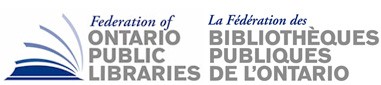 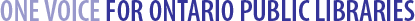 Federation of Ontario Public LibrariesPost Board MeetingThursday January 31, 2019Intercontinental Hotel-Ontario Room, Toronto, ONMINUTES for APPROVAL Agenda Item 1 - Call to OrderThe 2019 FOPL Post-AGM board meeting was called to order at 4:52 pm Agenda Item 4– Approval of Meeting AgendaMotionThat the AGM Agenda be approved Moved By:CATHERINA ROUSE, CLARENCE-ROCKLAND PUBLIC LIBRARY Seconded By:wayne greco, sault ste marie PUBLIC LIBRARYAll in favourNone opposed/CarriedAgenda Item 5– Approval of Teleconference Minutes of Jan. 16, 2019MotionThat the Teleconference minutes of Jan. 16, 2019 be approved Moved By:alicia kilgour, niagara falls PUBLIC LIBRARY Seconded By:margie singleton, vaughan PUBLIC LIBRARiesAll in favourNone opposed/CarriedAgenda Item 6– Business arising from the AGMNone to receiveAgenda Item 7– Treasurer’s UpdateMotionThat the Treasurer’s update be receivedMoved By:christina blazecka, cochrane PUBLIC LIBRARY Seconded By:sabrina saunders, six nations PUBLIC LIBRARyAll in favourNone opposed/CarriedAgenda Item 8– 2019 Board Executive Committee AppointmentsMotionTo select the Executive Committee for 2019Moved By:sabrina saunders, six nations public librarySeconded By:sonya doyle, south river/machar union public libraryAll in favourNone opposed/CarriedAjourned:  5:02ChairJulia MerrittVice ChairPaul AinslieTreasurerWayne GrecoSecretaryStephen AbramPast ChairMargie Singleton